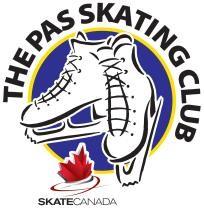 The Pas Skating Club2023 -2024CanSkate ProgramThe CanSkate Program is a learn-to-skate program designed to develop basic skating skills.  CanSkate targets children who either have some skating experience (can stand and glide), or age 4 and older.  Skaters develop fundamental skating movements, play games to practice skills and receive badges as they progress through stages and skills. The program concludes with a year-end review that allows skaters to showcase their skating development in a fun and positive way.  Skaters in CanSkate must wear hockey skates or figure skates and a helmet (CSA-approved hockey helmet). Each session is 45 minutes in length. Please note: some Saturdays there will be no skating due to scheduled hockey tournaments. Year-End Review: 	                                       *April 14, 2024 *Dates and times subject to changeA monthly calendar will be available on The Pas Skating Club’s bulletin board located in the Arena hallway and will also be posted on the website and Parent Facebook Group.Schedule is subject to change.  Please check The Pas Skating Club bulletin board at the rink for updated changes, or the Club website.   www.skatethepas.uplifterinc.com Skate Canada Professional Coach:   Janet “Babs” Hallgrimson Skate Canada Professional Assistant Coach:   Autumn SnowCost: Session 1 - $158 program + $58.70 Skate Canada Insurance + $60 Fundraising Fee = $276.70 Session 2 - $158 program + $58.70 Skate Canada Insurance + $60 Fundraising Free = $276.70* Skate Canada Insurance carries over from session 1 to session 2.Location: 	 Schedule: RHJ Arena Wednesdays  5:15 pm – 6:00 pm Saturdays  	 10:45am – 11:30 am Session 1 - Start Date:  October 11, 2023 Session 1 - End Date: 	Session 2 - Start Date: Session 2 - End Date:December 20, 2023January 10, 2024April 13, 2024